FDA Disease Awareness Project Questionnaires INTRODUCTION (STUDY 1)Thank you for agreeing to participate in this study today.Please make sure you are comfortable and can read the screen from where you sit. You will first watch around 1 hour of TV. You will have the opportunity to take a break during this time. After the TV programming you will answer some questions about what you just watched. You will need about 20 minutes to answer the questions following the program.Please watch the entire television program, including the commercials. The video you are about to view will require your full attention. We ask that you do not read, watch, or listen to anything else while viewing this video. You will be asked to answer questions about the program and commercials both during and after the program. If you answer these questions during the program correctly, you will get a bonus $5, in addition to the $15 for answering the questions after the program. This means you can get up to $20 for taking part in this study. This page displays a test to ensure that you are able to view the video and hear the audio. Question Type:  Single PunchAV_Q1. Were you able to view this video? Variable Label: AV_Q1: Were you able to view this video?Question Type:  Single PunchAV_Q2. Were you able to hear this video? Variable Label: AV_Q2: Were you able to hear this video?Question Type:  Single PunchConfirmation. Once you start the program, you will not be able to finish the study at another time or another day. Are you able to watch the entire 60 minute program now?Variable Label: Confirmation: Once you start the program, you will not be able to finish the study at another time or another day. Are you able to watch the entire 60 minute program now?Please press Continue to begin. The video will play automatically on the next page.Video Attention Checks for Study 1Question Type for C1 – 7: Single PunchContent Check 1 @FA4, 15:33 (Phillips one Blade)  In the most recent advertisement, what product was being advertised? [RANDOMIZE] [AUTO PUNCH HIDDEN QUESTION C1xIf C1 = 01 (‘A Razor’), C1x = 01 (‘True’) ELSE C1x = 00 (‘False’)]Continue point @PS3, 20:41– How do you like the programming so far?[RECORD TIME TO CLICK] BR 1. Would you like to take a break at this point?BR1A. Please resume the survey within 10 minutes by clicking the CONTINUE button below. If you do not resume within 10 minutes, you will not be able to continue with the study.[DISPLAY MM:SS TIMER STARTING FROM 10:00][AUTO PUNCH HIDDEN QUESTION BR1xIf BR1A time ≤ 10:00:00, BR1x = 01 (‘True’) ELSE BR1x = 00 (‘False’), TERMINATE, pay $3]Content Check 2 @ PS4 (26:00) –   What was the most recent segment about? [RANDOMIZE][AUTO PUNCH HIDDEN QUESTION C3xIf C3 = 01 (‘Cooking’), C3x = 01 (‘True’) ELSE C3x = 00 (‘False’)][If C1x AND C3x = False, TERMINATE, pay $3]Continue point @ PS5 (31:00) – We want to make sure you are still there. Please click below to continue.[RECORD TIME TO CLICK] Content Check 3 @ FA14 (33:10, Jeep ad) The person in the most recent ad was: [RANDOMIZE][AUTO PUNCH HIDDEN QUESTION C5xIf C5 = (01 = “A man”), C5x = 01 (‘True’) ELSE C5x = 00 (‘False’)]Content Check 4 @PS6; 40:00 What was the most recent segment about? [RANDOMIZE][AUTO PUNCH HIDDEN QUESTION C6xIf C6 = 01 (‘Rooftop farms’), C6x = 01 (‘True’) ELSE C6x = 00 (‘False’)]BR2. Would you like to take a break at this point?BR2A. Please resume the survey within 10 minutes by clicking the CONTINUE button below. If you do not resume within 10 minutes, you will not be able to continue with the study.[DISPLAY MM:SS TIMER STARTING FROM 10:00][AUTO PUNCH HIDDEN QUESTION BR2xIf BR2A time ≤ 10:00:00, BR2x = 01 (‘True’) ELSE BR2x = 00 (‘False’), TERMINATE, pay $5]Continue point @PS7 49:20– On a rating scale from 1 to 10, how would you rate this program so far?[RECORD TIME TO CLICK]  CONTINUE ELIGIBILITY[IF 3 OR MORE OF C1/C3/C5/C6 = 01 (‘True’), CONTINUE TO SURVEY, ELSE LATE TERMINATE][EARLY TERMINATION LANGUAGE FOR FAILING ATTENTION CHECKS]Thank you for your interest in this study and your time. I’m sorry but you are not eligible to continue with this study. We would still like to offer you $3 as a token of our appreciation for your time. The purpose of this study is to learn about how people understand information about prescription drugs in advertisements. In order to get a real-life reaction to this information, we created a brand to use in this study, [Drug X]. [Drug X] is not a real product and is not available for sale. Any other use of brand names does not imply endorsement by the FDA. Please see your health care professional for any questions about asthma, treatments for asthma, and information about outcomes of untreated asthma.[LATE TERMINATION LANGUAGE FOR FAILING ATTENTION CHECKS]Thank you for your interest in this study and your time. I’m sorry but you are not eligible to continue with this study. We would still like to offer you $5 as a token of our appreciation for your time. The purpose of this study is to learn about how people understand information about prescription drugs in advertisements. In order to get a real-life reaction to this information, we created a brand to use in this study, [Drug X]. [Drug X] is not a real product and is not available for sale. Any other use of brand names does not imply endorsement by the FDA. Please see your health care professional for any questions about asthma, treatments for asthma, and information about outcomes of untreated asthma.INTRODUCTION (STUDY 2)[BEFORE EACH VIEWING]Thank you for agreeing to participate in this study.Please make sure you are comfortable and can read the screen from where you sit. Please watch the entire set of commercials. If you are using a mobile device, turn it sideways and use landscape view to watch the ads. You will be asked to answer questions about the commercials after the program. Please press Continue to begin. The video will play automatically on the next page.[BEFORE FINAL VIEWING]Thank you for agreeing to participate in this study.Please make sure you are comfortable and can read the screen from where you sit. Please watch the entire set of commercials. If you are using a mobile phone then turn your phone sideways and use landscape view to watch the ads. You will be asked to answer questions about the commercials after the program. You will need about 20 minutes to answer the questions following the commercials. Please press Continue to begin. The video will play automatically on the next page. STIMULI VIEWING CONFIRMATION (STUDY 1)Question Type:  Single PunchQ1. Were you able to view the entire television program and commercials? Variable Label: Q1: Were you able to view the entire television program and commercials?Question Type: Multi PunchQ1A. Why were you not able to view the entire television program and commercials? (Select all that apply).Variable Label: Q1A. Why were you not able to view the entire television program and commercials? Select all that apply.[TERMINATION AND DEBRIEF LANGUAGE FOR STIMULUS VIEWING CHECK]Thank you for your interest in this study and your time. I’m sorry but you are not eligible to continue with this study. We would still like to offer you $5 as a token of our appreciation for your time. The purpose of this study is to learn about how people understand information about prescription drugs in advertisements. In order to get a real-life reaction to this information, we created a brand to use in this study, [Drug X]. [Drug X] is not a real product and is not available for sale. Any other use of brand names does not imply endorsement by the FDA. Please see your health care professional for any questions about asthma, treatments for asthma, and information about outcomes of untreated asthma.[For remaining survey items, if participant does not provide response, then prompt with, “Are you sure you don’t want to provide a response?” before allowing to continue.]Question Type:  Single PunchQ2. Do you recall seeing a commercial for [Drug X], a prescription drug product for asthma?Variable Label: Q2: Do you recall seeing a commercial for [Drug X], a prescription drug product for asthma?Question Type:  Viewing pageQ2A. Do you remember seeing this commercial?Variable Label: Q2A. Do you remember seeing this commercial? (aided recall) [PRESENT IMAGES/STILLS OF PRODUCT AD]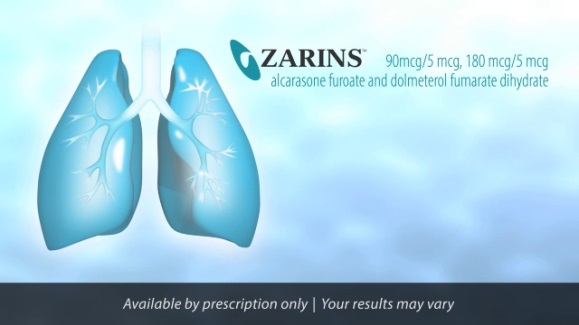 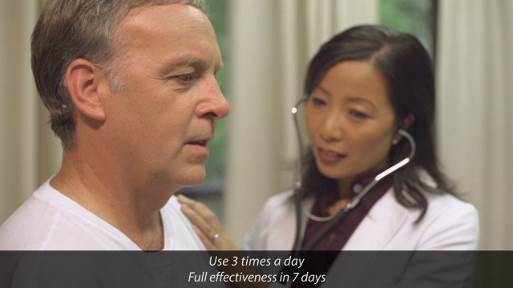 Q2B. Here it is again: [Play Product Ad]Question Type:  Single PunchQ3. Had you seen this commercial for [Drug X] before today?Variable Label: Q3. Had you seen this commercial for [Drug X] before today?Question Type: Table ScaleQ4. The commercial for [Drug X] was: [RANDOMIZE]Question Type: Table ScaleQ5. How likely are you to look for more information about [Drug X]?Variable Label: Q5. How likely are you to look for more information about [Drug X]?STIMULI VIEWING CONFIRMATION (STUDY 2)[After each daily viewing]Question Type:  Single PunchQ1. Were you able to view the entire set of commercials? Variable Label: Q1: Were you able to view the entire set of commercials?[IF Q1= 00 (“No”) OR Q1= 02 (“NOT SURE”) OR Q1=-99 (“REFUSED”), TERMINATE, pay for number of sessions completed according to Study 2 payment schedule][After final viewing]Question Type:  Single PunchQ2. Do you recall seeing a commercial for [Drug X], a prescription drug product for asthma?Variable Label: Q2. Do you recall seeing a commercial for [Drug X], a prescription drug product for asthma?Question Type:  Single PunchQ3. Had you seen this commercial for [Drug X] before today?Variable Label: Q3. Had you seen this commercial for [Drug X] before today?Question Type: Table ScaleQ4. The commercial for [Drug X] was: [RANDOMIZE]Question Type: Table ScaleQ5. How likely are you to look for more information about [Drug X]?Variable Label: Q5. How likely are you to look for more information about [Drug X]?//NEW SCREEN//We are now going to ask you some questions about [Drug X]. Even if you don’t remember much information about [Drug X], please try your best to answer the following questions.BENEFIT/RISK RECALL AND RECOGNITION (STUDY 1 AND STUDY 2)Question type: Text box (10)Q6. What are the benefits of [Drug X]? Use one line for each benefit you remember.Variable Label: Q6. What are the benefits of [Drug X]? Use one line for each benefit you remember.Possible Codes:Benefits (from product ad)Incorrect benefits (from disease awareness ad)Incorrect benefits (not mentioned)Risks (from product ad)Incorrect risks (from disease awareness ad)Incorrect risks (not mentioned)OtherQuestion type: Text box (10)Q7. What are the risks of [Drug X]? Use one line for each risk you remember.  Variable Label: Q7. What are the risks of [Drug X]? Use one line for each risk you remember.Possible Codes:Benefits (from product ad)Incorrect benefits (from disease awareness ad)Incorrect benefits (not mentioned)Risks (from product ad)Incorrect risks (from disease awareness ad)Incorrect risks (not mentioned)OtherQuestion Type: GridQ8. Based on the information in the ad, please indicate whether each of the following is a benefit of taking [Drug X]: [RANDOMIZE 8_A-L] [CORRECT RESPONSE Q8a = (01 - ‘True’)][CORRECT RESPONSE Q8b = (01 - ‘True’)][CORRECT RESPONSE Q8c = (01 - ‘True’)][CORRECT RESPONSE Q8d = (01 - ‘True’)][CORRECT RESPONSE Q8e = (01 - ‘True’)][CORRECT RESPONSE Q8f = (01 - ‘True’)][CORRECT RESPONSE Q8g = (02 - ‘False’)][CORRECT RESPONSE Q8h = (02 - ‘False’)][CORRECT RESPONSE Q8i = (02 - ‘False’)][CORRECT RESPONSE Q8j = (02 - ‘False’)][CORRECT RESPONSE Q8k = (02 - ‘False’)][CORRECT RESPONSE Q8l = (02 - ‘False’)][RANDOMIZE 9_A-l; ONLY SHOW ITEMS WHICH PARTICIPANTS RESPONDED “TRUE” TO IN Q8][FOR Q9, ASK ONLY IF 8A/B/C/D/E/F = 01. IF MORE THAN 3 OF 8A/B/C/D/E/F = 1, RANDOMLY SELECT 3 TO PRESENT]Question type: Text box Q9_1.1. You said [Drug X] [claim #1 Q8_A/B/C/D/E/F from  product ad]. What in the ad for [Drug X] made you say that?Variable Label: Q9_1.1. You said [Drug X] [claim #1 Q8_A/B/C/D/E/F from product ad]. What in the ad for [Drug X] made you say that?Question Type: Single PunchQ9_1.2. How confident are you that [Drug X] [claim #1 Q8_A/B/C/D/E/F from product ad]?Variable Label: Q9_1.2. How confident are you that [Drug X] [claim #1 Q8_A/B/C/D/E/F from product ad]?Question type: Text box Q9_2.1. You said [Drug X] [claim #2 Q8_A/B/C/D/E/F from product ad]. What in the ad for [Drug X] made you say that?Variable Label: Q9_2.1. You said [Drug X] [claim #2 Q8_A/B/C/D/E/F from product ad]. What in the ad for [Drug X] made you say that?Question Type: Single PunchQ9_2.2. How confident are you that [Drug X] [claim #2 Q8_A/B/C/D/E/F from product ad]?Variable Label: Q9_2.2. How confident are you that [Drug X] [claim #2 Q8_A/B/C/D/E/F from product ad]?Question type: Text box Q9_3.1. You said [Drug X] [claim #3 Q8_A/B/C/D/E/F from product ad]. What in the ad for [Drug X] made you say that?Variable Label: Q9_3.1. You said [Drug X] [claim #3 Q8_A/B/C/D/E/F from product ad]. What in the ad for [Drug X] made you say that?Question Type: Single PunchQ9_3. 2. How confident are you that [Drug X] [claim #3 Q8_A/B/C/D/E/F from product ad]?Variable Label: Q9_3. 2. How confident are you that [Drug X] [claim #3 Q8_A/B/C/D/E/F from product ad]?[For Q10, ask only if 8_g/h/i/j/k/l = 01. If more than 3 of Q8_G/H/I/J/K/L = 01 = 1, randomly select 3 to present]Question type: Text box Q10_1.1. You said [Drug X] [claim #1 Q8_G/H/I/J/K/L from disease awareness ad]. What in the ad for [Drug X] made you say that?Variable Label: Q10_1.1. You said [Drug X] [claim #1 Q8_G/H/I/J/K/L from disease awareness ad]. What in the ad for [Drug X] made you say that? Question Type: Single PunchQ10_1.2. How confident are you that [Drug X] [claim #1 Q8_G/H/I/J/K/L from disease awareness ad]?Variable Label: Q10_1.2. How confident are you that [Drug X] [claim #1 Q8_G/H/I/J/K/L from disease awareness ad]?Question type: Text boxQ10_2.1 You said [Drug X] [claim #2 Q8_G/H/I/J/K/L from disease awareness ad]. What in the ad for [Drug X] made you say that?Variable Label: Q10_2.1. You said [Drug X] [claim #2 Q8_G/H/I/J/K/L from disease awareness ad]. What in the ad for [Drug X] made you say that?Question Type: Single PunchQ10_2.2. How confident are you that [Drug X] [claim #2 Q8_G/H/I/J/K/L from disease awareness ad]?Variable Label: Q10_2.2. How confident are you that [Drug X] [claim #2 Q8_G/H/I/J/K/L from disease awareness ad]?Question type: Text box (1)Q10_3.1. You said [Drug X] [claim #3 Q8_G/H/I/J/K/L from disease awareness ad]. What in the ad for [Drug X] made you say that?Variable Label: Q10_3.1. You said [Drug X] [claim #3 Q8_G/H/I/J/K/L from disease awareness ad]. What in the ad for [Drug X] made you say that?Question Type: Single PunchQ10_3.2. How confident are you that [Drug X] [claim #3 Q8_G/H/I/J/K/L from disease awareness ad]?Variable Label: Q10_3.2. How confident are you that [Drug X] [claim #3 Q8_G/H/I/J/K/L from disease awareness ad]?BEHAVIORAL INTENTIONS (STUDY 1 AND STUDY 2)Question Type: Single PunchQ11. If one of your family members or close friends were considering using a prescription drug to help with asthma, how likely would you be to mention [Drug X] to him or her?Variable Label: Q11. If one of your family members or close friends were considering using a prescription drug to help with asthma, how likely would you be to mention [Drug X] to him or her?PERCEIVED EFFICACY AND RISK (STUDY 1 AND STUDY 2)[randomize Q12-23] [TEXT]Please answer the following set of questions based on the impression you got from the ad.Question Type: Single PunchQ12. How likely is it that [Drug X] would help reduce your asthma symptoms if you took it?Variable Label: Q12. How likely is it that [Drug X] would help reduce your asthma symptoms if you took it?Question Type: Single PunchQ13. How much would [Drug X] help reduce your asthma symptoms?Variable Label: Q13. How much would [Drug X] help reduce your asthma symptoms?Question Type: Single PunchQ14. [Drug X] would work fast.Variable Label: Q14. [Drug X] would work fast.Question Type: Single PunchQ15. Do you think [Drug X]’s positive effect on asthma would be short-lived or long-lasting?Variable Label: Q15. Do you think [Drug X]’s positive effect on asthma would be short-lived or long-lasting?Question Type: Single PunchQ16. In addition to treating asthma, there are other advantages to taking [Drug X].Variable Label: Q16. In addition to treating asthma, there are other advantages to taking [Drug X].Question Type: Single PunchQ17. How difficult or easy would it be to take [Drug X]?Variable Label: Q17. How difficult or easy would it be to take [Drug X]?Question Type: Single PunchQ18. How likely is it that taking [Drug X] would improve your quality of life?Variable Label: Q18. How likely is it that taking [Drug X] would improve your quality of life?Question Type: Single PunchQ19. The benefits of [Drug X] outweigh all the things I have to do to obtain it (appointments, prescriptions, leave).Variable Label: Q19. The benefits of [Drug X] outweigh all the things I have to do to obtain it (appointments, prescriptions, leave).Question Type: Single PunchQ20. The benefits of [Drug X] outweigh any side effects it may have.Variable Label: Q20. The benefits of [Drug X] outweigh any side effects it may have.Question Type: Single PunchQ21. How likely is it that you would experience at least one side effect if you took [Drug X]?Variable Label: Q21. How likely is it that you would experience at least one side effect if you took [Drug X]?Question Type: Single PunchQ22. How serious are [Drug X]’s side effects?Variable Label: Q22. How serious are [Drug X]’s side effects?Question Type: Single PunchQ23. Do you think [Drug X]’s side effects would be short-lived or long-lasting?Variable Label: Q23. Do you think [Drug X]’s side effects would be short-lived or long-lasting?MANIPULATION CHECKS (STUDY 1)SIMILARITY MANIPULATION CHECK – Experimental conditions A1 to L1Question Type: Single PunchQ24. In addition to the commercial for [Drug X], another commercial presented general information about asthma. Do you remember seeing this commercial?Variable Label: Q24. In addition to the commercial for [Drug X], another commercial presented general information about asthma. Do you remember seeing this commercial?Yes  skip to Q26	No  continue	Not sure/Don’t know  continueQuestion Type: Single PunchQ25. Do you remember seeing this commercial?Variable Label: Q25. Do you remember seeing this commercial? (aided recall)[PRESENT IMAGES/STILLS ACCORDING TO EXPERIMENTAL CONDITION]Question Type: Table ScaleQ26. The commercial for asthma was:[RANDOMIZE]Question Type: Single PunchQ27. How different or similar were the two ads regarding asthma?Variable Label: Q27. How different or similar were the two ads regarding asthma?Question type: Text boxQ27_A. What makes them similar?Variable Label: Q27_A. What makes them similar?SIMILARITY MANIPULATION CHECK – Control condition (M1)Question type: Text/multimediaQ24. Here are two commercials that present information about asthma.Variable Label: Q24. Disease awareness ad presented for control manipulation check[PLAY PA AND THEN RANDOMLY SELECT ONE DISEASE AWARENESS TO PRESENT; RECORD AD SELECTED][PLAY PRODUCT AD VIDEO][DISEASE AWARENESS AD VIDEO, RANDOMLY SELECT ONE TO PLAY]Question Type: Single PunchQ25. How different or similar are these two ads regarding asthma?Variable Label: Q25. How different or similar are these two ads regarding asthma?Question type: Text box (1)Q25_A. What makes them similar?Variable Label: Q25_A. What makes them similar?MANIPULATION CHECKS (STUDY 2)Question Type: Single PunchQ24. In addition to the commercial for [Drug X], another commercial that you saw before today presented general information about asthma. Do you remember seeing this commercial?Variable Label: Q24. In addition to the commercial for [Drug X], another commercial that you saw before today presented general information about asthma. Do you remember seeing this commercial?Question Type: Single PunchQ25. Do you remember seeing this commercial?Variable Label: Q25. Do you remember seeing this commercial?[PRESENT IMAGES/STILLS ACCORDING TO EXPERIMENTAL CONDITION]Question Type: Table ScaleQ26. The commercial for asthma was:[RANDOMIZE]Question Type: Single PunchQ27. How different or similar were the two ads regarding asthma?Variable label: Q27. How different or similar were the two ads regarding asthma?Question type: Text box (1)Q27_A. What makes them similar?Variable Label: Q27_A. What makes them similar?KNOWLEDGE ABOUT ASTHMA & PRESCRIPTION DRUG USAGE (STUDY 1 & STUDY 2)Question Type: Single PunchQ28. Please indicate which of the following best represents your level of knowledge about asthma. Variable label: Q28. Please indicate which of the following best represents your level of knowledge about asthma.Question Type: Single PunchQ29. Are you currently taking any prescription medication for asthma?Variable label: Q29. Are you currently taking any prescription medication for asthma?Question Type: Multi PunchQ29A. Do you use: (Select all that apply)Question Type: Single PunchQ29_B. How long have you been taking prescription medication for asthma?Variable label: Q29_B. How long have you been taking prescription drug medication for asthma?HEALTH LITERACY (STUDY 1 AND STUDY 2)Question Type: Single PunchQ30. How often do you have someone (like a family member or friend) help you read instructions, pamphlets, or other written material from your doctor or pharmacy?Variable label: Q30. How often do you have someone (like a family member or friend) help you read instructions, pamphlets, or other written material from your doctor or pharmacy?Question Type:  Single Punch Q31. How confident are you in filling out medical forms by yourself? Variable Label: Q31: How confident are you in filling out medical forms by yourself?//NEW SCREEN//DEBRIEF (STUDY 1 AND STUDY 2)Those are all the questions we have for you!The purpose of this study is to learn about how people understand information about prescription drugs in advertisements. In order to get a real-life reaction to this information, we created a brand to use in this study, [Drug X]. [Drug X] is not a real product and is not available for sale. Any other use of brand names does not imply endorsement by the FDA. Please see your health care professional for any questions about asthma, treatments for asthma, and information about outcomes of untreated asthma.  Your responses have been very helpful. Thank you very much for your participation!ValueValue Label01Yes Continue to AV_Q200NoTerminateValueValue Label01Yes Continue to Confirmation00NoTerminateValueValue Label01Yes Continue to stimuli00NoTerminateValueValue Label01A razor02Coffee03A car04Athletic shoes-99RefusedValueValue Label01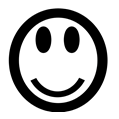 02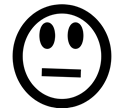 03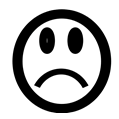 -99RefusedValueValue Label01Yes Display BR1A00NoContinue with video segment 3ValueValue Label01Cooking02Cars03Animals04Gardening-99RefusedValueValue Label01A man02A woman-99RefusedValueValue Label01Rooftop farms02Wind energy03Solar panels04Electric cars-99RefusedValueValue Label01Yes Display BR2A00NoContinue with video segment 7Value12345678910Value label1: Not enjoyable at all2345678910. Extremely enjoyableValueValue Label01Yes Continue to Q200NoContinue to Q1A, then Terminate02Not SureContinue to Q1A, then Terminate-99RefusedTerminateVariableVariable textValue Label1A_1Technical problems with the surveyQ1A_1: Technical problems with the survey1A_2Interrupted/distracted by activities around me (e.g. phone call, family, pets)Q1A_2: Interrupted/distracted by activities around me (e.g. phone call, family, pets)1A_3Computer/internet problemsQ1A_3: Computer/internet problems1A_4Other: Please describe_______________Q1A_4: Other: Please describe_______________ValueValue Label01Selected00Not selected-99Refused-100Valid skipValueValue Label01Yes Continue to Q300NoContinue to Q2A02Not SureContinue to Q2A-99RefusedValueValue Label01Yes Continue to Q300NoContinue to Q2B02Not SureContinue to Q2B-99Refused-100Valid skipValueValue Label01Yes Continue to Q300NoTerminate02Not SureTerminate-99RefusedTerminateValueValue Label01Yes 00No02Not Sure-99RefusedVariableVariable textVariable labelQ4_ATelling me something newQ4_A: Telling me something newQ4_BAttention-grabbingQ4_B: Attention-grabbingQ4_CInterestingQ4_C: InterestingQ4_DRelevant to meQ4_D: Relevant to meValueValue Label01Strongly disagree02Disagree03Neither agree nor disagree04Agree05Strongly agree-99Refused-100Valid SkipValueValue Label01Very unlikely02Somewhat unlikely03Neither04Somewhat likely05Very likely-99RefusedValueValue Label01Yes 00No02Not Sure-99RefusedValueValue Label01Yes Continue to Q300NoTerminate02Not SureTerminate-99RefusedTerminateValueValue Label01Yes00No02Not Sure-99RefusedVariableVariable textVariable labelQ4_ATelling me something newQ4_A: Telling me something newQ4_BAttention-grabbingQ4_B: Attention-grabbingQ4_CInterestingQ4_C: InterestingQ4_DRelevant to meQ4_D: Relevant to meValueValue Label01Strongly disagree02Disagree03Neither agree nor disagree04Agree05Strongly agree-99Refused-100Valid SkipValueValue Label01Very unlikely02Somewhat unlikely03Neither04Somewhat likely05Very likely-99Refused123456789101.2.3.4.5.6.7.8.9.10.VariableVariable TextTrueFalseQ8_Aa. [Drug X] reduces inflammation.XQ8_Bb. [Drug X] helps alleviate breathing difficulty.XQ8_Cc. [Drug X] helps alleviate chest tightness.XQ8_Dd. [Drug X] helps alleviate wheezing.XQ8_Ee. [Drug X] helps alleviate coughing.XQ8_Ff. [Drug X] helps alleviate shortness of breath.XQ8_Gg. [Drug X] treats asthma attacks once they start.XQ8_Hh. [Drug X] prevents asthma triggers from setting off an asthma attack.XQ8_Ii. [Drug X] reduces the likelihood of sleep interruption by asthma.XQ8_Jj. [Drug X] reduces the likelihood of serious problems that can be caused by asthma attacks. XQ8_Kk. [Drug X] reduces the likelihood of expensive hospital visits.XQ8_Ll. [Drug X] reduces the likelihood of death.XValueValue Label01True02False03Don’t Know-99RefusedValueValue Label01Not at all confident02Somewhat confident03Confident04Very confident05Completely confident-99RefusedValueValue Label01Not at all confident02Somewhat confident03Confident04Very confident05Completely confident-99RefusedValueValue Label01Not at all confident02Somewhat confident03Confident04Very confident05Completely confident-99RefusedValueValue Label01Not at all confident02Somewhat confident03Confident04Very confident05Completely confident-99RefusedValueValue Label01Not at all confident02Somewhat confident03Confident04Very confident05Completely confident-99RefusedValueValue Label01Not at all confident02Somewhat confident03Confident04Very confident05Completely confident-99RefusedValueValue Label01Very unlikely02Somewhat unlikely03Neither04Somewhat likely05Very likely-99RefusedValueValue Label01Not at all likely0203040506Extremely likelyValueValue Label01No improvement0203040506Substantial improvementValueValue Label01Strongly disagree0203040506Strongly agreeValueValue Label01Short-lived0203040506Long-lastingValueValue Label01Strongly disagree0203040506Strongly agreeValueValue Label01Extremely difficult0203040506Extremely easyValueValue Label01Not at all likely0203040506Extremely likelyValueValue Label01Strongly disagree0203040506Strongly agreeValueValue Label01Strongly disagree0203040506Strongly agreeValueValue Label01Not at all likely0203040506Extremely likelyValueValue Label01Not at all serious0203040506Extremely seriousValueValue Label01Short-lived0203040506Long-lastingValueValue Label01Yes 00No02Not Sure/Don’t Know-99RefusedSimilar[A1, B1, C1, D1]Semi-similar[E1, F1, G1, H1]Distinct[I1, J1, K1, L1]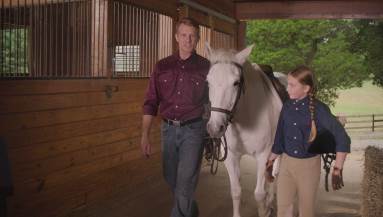 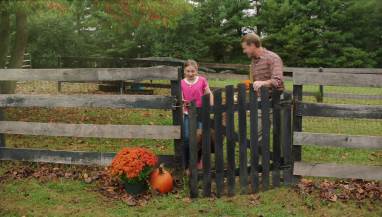 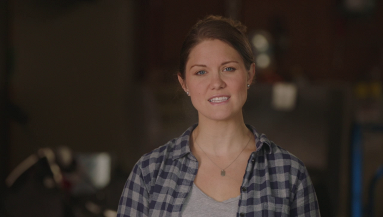 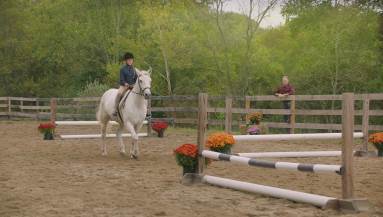 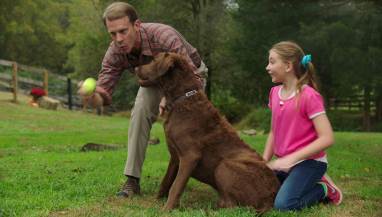 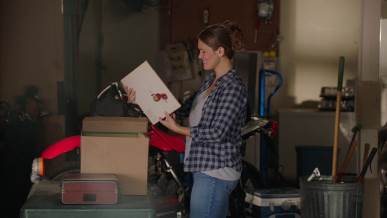 ValueValue Label01Yes [Continue]00No[Skip to Q28]02Not Sure[Skip to Q28]-99Refused[Skip to Q28]VariableVariable textVariable labelQ26_ATelling me something newQ26_A: Telling me something newQ26_BAttention-grabbingQ26_B: Attention-grabbingQ26_CInterestingQ26_C: InterestingQ26_DRelevant to meQ26_D: Relevant to meValueValue Label01Strongly disagree02Disagree03Neither agree nor disagree04Agree05Strongly agree-99Refused-100Valid SkipValueValue Label01Very differentSkip to Q2802Somewhat differentSkip to Q2803Neither different nor similarSkip to Q2804Somewhat similarContinue to Q27_A05Very similarContinue to Q27_A-99RefusedSkip to Q28SimilarSemi-similarDistinct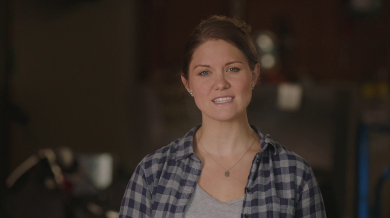 ValueValue Label01Very differentSkip to Q2802Somewhat differentSkip to Q2803Neither different nor similarSkip to Q2804Somewhat similarContinue to Q25_A05Very similarContinue to Q25_A-99RefusedSkip to Q28ValueValue Label01Yes Skip to Q2600NoContinue02Not Sure/Don’t KnowContinue-99RefusedContinueSimilar[A2, B2, C2, G2, H2, I2]Distinct[D2, E2, F2, J2, K2, L2]ValueValue Label01Yes Continue to Q2600NoSkip to Q2802Not Sure/Don’t KnowSkip to Q28-99RefusedSkip to Q28VariableVariable textVariable labelQ26_ATelling me something newQ26_A: Telling me something newQ26_BAttention-grabbingQ26_B: Attention-grabbingQ26_CInterestingQ26_C: InterestingQ26_DRelevant to meQ26_D: Relevant to meValueValue Label01Strongly disagree02Disagree03Neither agree nor disagree04Agree05Strongly agree-99Refused-100Valid SkipValueValue Label01Very differentSkip to Q2802Somewhat differentSkip to Q2803Neither different nor similarSkip to Q2804Somewhat similarContinue to Q27_A05Very similarContinue to Q27_A-99RefusedSkip to Q28-100Valid skipValueValue Label01I know nothing at all about asthma.02I know only a slight amount about asthma.03I know some about asthma.04I know a good bit about asthma.05I know a lot about asthma.-99RefusedValueValue Label01Yes Continue to Q29A00NoSkip to Q31-99RefusedSkip to Q31VariableVariable textVariable LabelQ29A_aA daily medication to prevent attacks?Q29A_a: A daily medication to prevent attacks?Q29A_bA rescue inhaler?Q29A_b: A rescue inhaler?Q29A_cAllergy shots/ immunotherapy?Q29A_c: Allergy shots/ immunotherapy?Q29A_dOtherQ29A_d: OtherValueValue Label01Selected00Not selected-99Refused-100Valid SkipValueValue Label01Less than two weeks02At least two weeks but less than two months03At least two months but less than six months04At least six months but less than one year05At least one year but less than five years06Five years or more-99Refused-100Valid SkipValueValue Label01Never02Occasionally03Sometimes04Often05Always-99RefusedValueValue Label01Not at all confident02A little bit03Somewhat04Quite a bit05Extremely confident-99Refused